Publicado en Madrid el 19/06/2019 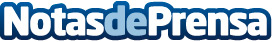 Grupo AKKA consolida su senda de crecimiento con un aumento del 13% en 2018El Grupo supera su objetivo de ingresos por quinto año consecutivoDatos de contacto:Presscorporate910910446Nota de prensa publicada en: https://www.notasdeprensa.es/grupo-akka-consolida-su-senda-de-crecimiento Categorias: Nacional Finanzas Automovilismo Recursos humanos Industria Automotriz Otras Industrias http://www.notasdeprensa.es